МИНИСТЕРСТВО ОБРАЗОВАНИЯ И МОЛОДЁЖНОЙ ПОЛИТИКИ СВЕРДЛОВСКОЙ ОБЛАСТИАчитский филиал ГАПОУ СО «Красноуфимский аграрный колледж»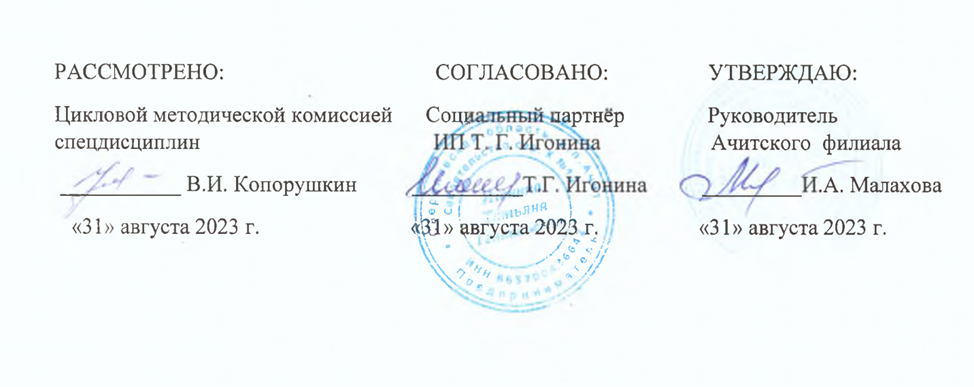 РАБОЧАЯ ПРОГРАММА ПРОФЕССИОНАЛЬНОГО МОДУЛЯПМ.01.  Выполнение работ по обработке текстильных изделий из различных материаловПрофессия:19601 ШвеяКурс 2,  группа22-ШФорма обучения : очная2023 г.Рабочая программа ПМ 01 Выполнение работ по обработке текстильных изделий из различных материалов разработана на основе - профессионального стандарта «Швея» № 557, утвержденный приказом Министерства труда и социальной защиты РФ от 08.09.2015 № 610н.- методических рекомендаций по разработке и реализации адаптированных образовательных программ, утверждённых Департаментом государственной политики в сфере подготовки рабочих кадров и ДПО Минобрнауки России 20 апреля 2015 г. № 06-830 вн; - адаптированной образовательной программы профессионального обучения для обучающихся с ограниченными возможностями здоровья по профессии 19601  ШВЕЯРазработчик: Ширяева Нелли Тавкельевна мастер производственного обучения , 1 КК Ачитского филиала «Красноуфимского аграрного колледжа»СОДЕРЖАНИЕ1. ПАСПОРТ рабочей ПРОГРАММЫ ПРОФЕССИОНАЛЬНОГО МОДУЛЯ1.1. Область применения программыРабочая программа ПМ 01 Выполнение работ по обработке текстильных изделий из различных материалов является частью адаптированной образовательной программы профессионального обучения по профессии 19601 Швея.1.2. Цели и задачи дисциплины – требования к результатам освоения             программыС целью овладения  профессиональными компетенциями обучающийся в ходеосвоения профессионального модуля должен:уметь:- использовать инструменты и приспособления по назначению-контролировать качество материалов-выполнять обработку деталей, монтаж изделиязнать:- технологическую последовательность изготовления и обработки узлов, деталей, изделий;-приемы контроля качества узлов, деталей, изделий;-правила ТБ и ОТ;-рациональную организацию рабочего места;- устройство обслуживаемого оборудования и способы его наладки;2. РЕЗУЛЬТАТЫ ОСВОЕНИЯ ПРОФЕССИОНАЛЬНОГО МОДУЛЯ	Результатом освоения программы профессионального модуля является овладение обучающимися видом профессиональной деятельности: ведение процесса обработки деталей текстильных изделий, выполнение операций по обработке деталей и узлов швейных изделий, в том числе профессиональными (ПК) и общими (ОК) компетенциями:3. СТРУКТУРА И СОДЕРЖАНИЕ ПРОФЕССИОНАЛЬНОГО МОДУЛЯТематический план профессионального модуля:3.2 Содержание обучения по профессиональному модулюПМ. 01.Выполнение работ по обработке текстильных изделий из различных материалов3.2.1. МДК.01.01 Технология обработки текстильных изделий 3.3. ПРОГРАММА УЧЕБНОЙ ПРАКТИКИ3.4. ПРОГРАММА ПРОИЗВОДСТВЕННОЙ  ПРАКТИКИ6. условия реализации программы ПМ6.1. Требования к минимальному материально-техническому обеспечениюДля реализации программы ПМ имеются:  учебный кабинет «Швейное дело», лаборатория «Швейное дело».Оборудование учебного кабинета: - рабочее место преподавателя (стол, стул),- рабочие места по количеству обучающихся (столы и стулья), - классная доска,- комплект наглядных пособий (планшеты, иллюстрации, образцы и др.)- комплект учебно - методических пособий.Оборудование лаборатории: –столы для ручных работ-промышленные машины прямого челночного стежка-промышленная машина специального назначения для выметывания петель-бытовая машина «JANOME»-бытовая краеобмёточная машина-гладильное оборудование -инструменты и приспособления.Технические средства обучения:- Компьютер,- проектор,-экран -учебные электронные материалы. 6.2. Информационное обеспечение обученияОсновные источники:Амирова Э.К., Технология швейного производства, уч. пособие для УСПО, ИЦ «Академия», 2018, 480 стр.Ермаков А.С., Оборудование швейного производства, Альбом плакатов, ИЦ «Академия», 2018, 29 стр.Ермаков А.С., Практикум по оборудованию швейного производства, уч. пособие, ИЦ «Академия», 2018, 256 стр.Франц В.Я., Швейные машины, уч. пособие для УСПО, ИЦ «Академия», 2018, 160 стр.Франц В.Я., Оборудование швейного производства, уч. пособие для УСПО, ИЦ «Академия», 2018, 448 стр.Интернет – ресурсы:www.all-library.com. Подготовительно-раскройное производство швейных предприятийwww.knitism.ru/catalog/?category=11  Лапки, приспособления, запчасти и другие аксессуары для швейного оборудования.www.besplatnie-uchebniki.org/.../page0001.htmlюЭкспертиза швейных изделий. Общие понятия. Методы проверки качества швейных изделийwww.bishelp.ru/sertif/.../pod_kach.php Подтверждение качества продукции.www.nge.ru  Тексты ГОСТовwww.ref.net.ua/work/det-31105.html. Курсовая работа по технологии швейных изделийwww.revolution.allbest.ru/.../c00331373.html. Современный технический парк швейной промышленности.www.studentochka.ru/zakaz/0294.html. Технология легкой промышленности.www.pda.coolreferat.com/  Организация технологического процесса на предприятиях легкой промышленности.www.twirpx.com/file/42471Проектирование предприятий швейной промышленностиwww.porrivan.ru/.../332-promyshlennaja-tehnologija-odezhdy-spravochnik-koketkin-pp-t-n-kochegura-vi-baryshnikova-i-d  Промышленная технология одежды: Справочник. Кокеткин П.ПДополнительные источники:1. Глухов В.В., Менеджмент, уч-к, 2018, 608 стр.2. Румянцева З.П., Общее управление организацией. Теория и практика, 2007, 304 стр.3. Савостицкий Н.А., Амирова Э.К., Материаловедение швейного производства, уч. пособие для УСПО, ИЦ «Академия», 2018, 240 стр.4. Силаева М.А., Пошив по индивидуальным заказам, уч. пособие, ИЦ «Академия», 2006, 432 стр. 5.  Могузова Т.В., Байкова Н.Н., Тулупова Е.В. и др., Практикум по производственному обучению профессии «Портной», уч. пособие, ИЦ «Академия», 2019, 112 стр.6. Франц В.Я., Швейное производство. Справочник по эксплуатации, уч. пособие для УСПО, ИЦ «Академия», 2018, 400 стр.7. Франц В.Я., Монтаж, техническая эксплуатация и ремонт швейного оборудования, уч. пособие для УСПО, ИЦ «Академия», 20188. Крючкова Г.А., Технология швейно – трикотажных изделий (1-е издание), уч-к для УСПО, ИЦ «Академия», 2019, 228 стр.9. Крючкова Г.А., Технология и материалы швейного производства, уч. пособие, ИЦ «Академия», 2018, 384 стр.7. КОНТРОЛЬ И ОЦЕНКА РЕЗУЛЬТАТОВ ОСВОЕНИЯ ПМ        Контроль и оценка результатов освоения осуществляется мастером производственного обучения в процессе проведения учебных занятий, выполнения практических проверочных работ. В результате освоения программы учебной практики обучающиеся проходят промежуточную аттестацию в форме выполнения практического задания.МИНИСТЕРСТВО ОБРАЗОВАНИЯ И МОЛОДЁЖНОЙ ПОЛИТИКИ СВЕРДЛОВСКОЙ ОБЛАСТИАчитский филиал ГАПОУ СО «Красноуфимский аграрный колледж»КОНТРОЛЬНО-ОЦЕНОЧНЫЕ СРЕДСТВАПМ.01.  Выполнение работ по обработке текстильных изделий из различных материаловпрофессия: ШВЕЯ2курс, группа 222023г.СОДЕРЖАНИЕ1 ПАСПОРТ КОМПЛЕКТА КОНТРОЛЬНО-ОЦЕНОЧНЫХ СРЕДСТВ1.1 КОНТРОЛЬ И ОЦЕНКА РЕЗУЛЬТАТОВ ОСВОЕНИЯ ДИСЦИПЛИНЫПредметом оценки освоения ПМ.01.  Выполнение работ по обработке текстильных изделий из различных материалов являются профессиональные и общие компетенцииКонтроль и оценка этих дидактических единиц осуществляются с использованием следующих форм и методов:Таблица 1.Формы и методы контроля и оценки результатов обучения позволяют проверить у обучающихся  сформированность общих компетенций.Оценка освоения УД предусматривает использование пятибалльной системы оценки.1.2 ФОРМЫ ПРОМЕЖУТОЧНОЙ АТТЕСТАЦИИЗапланированные формы промежуточной аттестации            1.3 ОПИСАНИЕ ПРОЦЕДУРЫ ПРОМЕЖУТОЧНОЙ АТТЕСТАЦИИОбучающемуся предлагается пройти собеседование с защитой своего изделия.Защита изделия состоит из:Подготовленной технической документацииПредставления самого изделия :брюкижилетВремя на одного обучающегося: 15 минут.Критерии оценивания:Оценка швейного изделия производится по следующим параметрам:Отметка «5»-при наборе баллов от 100 до 70«4» - при наборе баллов от 70 до 40«3» - при наборе баллов от 40 до 20«2» - при наборе баллов от 20 до 5«1» - работа не выполнена по неуважительным причинам.Критерии оценивания ПП 1. Заключенный договор о прохождении практики на предприятии.2. Дневник по ПП3. Характеристика с предприятия, подписанная ответственным за прохождение практики.4. Оценки за выполненные задания с росписью ответственного за прохождение практики.5. Выставленная итоговая оценка за прохождение практики.1. ПАСПОРТ рабочей  ПРОГРАММЫ ПРОФЕССИОНАЛЬНОГО МОДУЛЯстр.42. результаты освоения ПРОФЕССИОНАЛЬНОГО МОДУЛЯ63. СТРУКТУРА и  содержание профессионального модуля74. условия реализации программы ПРОФЕССИОНАЛЬНОГО МОДУЛЯ145. Контроль и оценка результатов освоения профессионального модуля (вида профессиональной деятельности)18КодНаименование результата обученияПК 1.1Выполнять операции вручную или на машинах автоматическом или полуавтоматическом оборудовании по пошиву деталей узлов изделий из текстильных материаловПК 1.2Контролировать соответствие цвета деталей, изделий, ниток, прикладных материаловПК 1.3 Контролировать качество кроя и качество выполненных операций.ПК 1.4Устранять мелкие неполадки в работе оборудования.ПК 1.5Соблюдать правила безопасного труда.ОК 1Понимать сущность и социальную значимость своей будущей профессии проявлять к ней устойчивый интерес.ОК 2Организовывать собственную деятельность исходя из цели и способов ее достижения, определенных руководителем.ОК 3Анализировать рабочую ситуацию, осуществлять текущий и итоговый контроль, оценку собственной деятельности, нести ответственность за результаты своей работы.ОК 4Осуществлять поиск информации необходимой для эффективного выполнения профессиональных задач.ОК 5Использовать информационно-коммуникационные технологии в профессиональной деятельности.Личностные результаты реализации программы воспитания (дескрипторы)Код личностных результатов реализации 
программы воспитанияКод личностных результатов реализации 
программы воспитанияОсознающий себя гражданиномЛР 1ЛР 1Проявляющий гражданскую позицию, демонстрирующий приверженность принципам честности, порядочности, открытости и участвующий в студенческом и территориальном самоуправлении, в том числе на условиях добровольчества, продуктивно взаимодействующий и участвующий в деятельности общественных организацийЛР 2ЛР 2Соблюдающий нормы правопорядка, следующий идеалам гражданского общества, обеспечения безопасности, прав и свобод граждан России. Лояльный к установкам и проявлениям представителей субкультур, отличающий их от групп с деструктивным и девиантным поведением. Демонстрирующий неприятие и предупреждающий социально опасное поведение окружающихЛР 3ЛР 3Проявляющий и демонстрирующий уважение к людям труда, осознающий ценность собственного труда. ЛР 4ЛР 4Демонстрирующий приверженность к родной культуре, исторической памяти на основе любви к Родине, родному народу, малой родине, принятию традиционных ценностей многонационального народа РоссииЛР 5ЛР 5Проявляющий уважение к людям старшего поколения и готовность к участию в социальной поддержке и волонтерских движенияхЛР 6ЛР 6Осознающий приоритетную ценность личности человекаЛР 7ЛР 7Проявляющий и демонстрирующий уважение к представителям различных этнокультурных, социальных, конфессиональных и иных группЛР 8ЛР 8Соблюдающий правила здорового и безопасного образа жизни, спорта; предупреждающий либо преодолевающий зависимости от алкоголя, табака, психоактивных веществ, азартных игр и т.д. ЛР 9ЛР 9Заботящийся о защите окружающей среды, собственной и чужой безопасности, в том числе цифровойЛР 10ЛР 10Проявляющий уважение к эстетическим ценностям, обладающий основами эстетической культурыЛР 11ЛР 11Принимающий семейные ценности, готовый к созданию семьи и воспитанию детей; демонстрирующий неприятие насилия в семье, ухода от родительской ответственности, отказа от отношений со своими детьми и их финансового содержанияЛР 12ЛР 12Личностные результаты реализации программы воспитания, определенные отраслевыми требованиями к деловым качествам личности Личностные результаты реализации программы воспитания, определенные отраслевыми требованиями к деловым качествам личности Личностные результаты реализации программы воспитания, определенные отраслевыми требованиями к деловым качествам личности Проявляющий готовность и способность вести диалог с другими людьми, достигать в нем взаимопонимания, находить общие цели и сотрудничать для их достижения в профессиональной деятельностиПроявляющий готовность и способность вести диалог с другими людьми, достигать в нем взаимопонимания, находить общие цели и сотрудничать для их достижения в профессиональной деятельностиЛР 13Применяющий основы экологической культуры в жизненных ситуациях и профессиональной деятельностиПрименяющий основы экологической культуры в жизненных ситуациях и профессиональной деятельностиЛР 14Проявляющий ценностное отношение к культуре и искусству, к культуре речи и культуре поведения, к красоте и гармонииПроявляющий ценностное отношение к культуре и искусству, к культуре речи и культуре поведения, к красоте и гармонииЛР 15КодыпрофессиональныхкомпетенцийНаименование разделовПрофессионального модуляВсегоЧасов(макс.учебная нагрузка и практика)Объем времени, отведенный на освоение междисциплинарного курса (курсов)Объем времени, отведенный на освоение междисциплинарного курса (курсов)Объем времени, отведенный на освоение междисциплинарного курса (курсов)Объем времени, отведенный на освоение междисциплинарного курса (курсов)Объем времени, отведенный на освоение междисциплинарного курса (курсов)Объем времени, отведенный на освоение междисциплинарного курса (курсов)ПрактикаПрактикаКодыпрофессиональныхкомпетенцийНаименование разделовПрофессионального модуляВсегоЧасов(макс.учебная нагрузка и практика)Обязательная аудиторная учебная нагрузка обучающегосяОбязательная аудиторная учебная нагрузка обучающегосяОбязательная аудиторная учебная нагрузка обучающегосяОбязательная аудиторная учебная нагрузка обучающегосяСамостоятельная работа обучающегосяСамостоятельная работа обучающегосяУчебная,часовПрактика(по профилю специальности),часовКодыпрофессиональныхкомпетенцийНаименование разделовПрофессионального модуляВсегоЧасов(макс.учебная нагрузка и практика)Всего,часовв т.ч.практическиезанятия, часовв т.ч.практическиезанятия, часовв т.ч.курсоваяработа(проект),часовВсего,часовв т.ч.курсоваяработа(проект),   часовУчебная,часовПрактика(по профилю специальности),часов123455678910ПК 2.1-2.5       МДК.01.01. Технология обработки текстильных изделий272272114114---Учебная практика 480480Производственная практика 240240Всего:992272272114---480240№ урокаНаименование разделов и темСодержание учебного материала, практические работы, самостоятельная работа обучающихсяОбъем часовКоды компетенций и личностных результатов, формированию которых способствует элемент программыРаздел 1. Отработка машинных швовРаздел 1. Отработка машинных швовРаздел 1. Отработка машинных швовРаздел 1. Отработка машинных швовРаздел 1. Отработка машинных швов1.Техника безопасностиТехника безопасности при выполнении машинных и ручных работ2ПК1.2,ПК1.5,ОК1,ОК4,ОК5,ЛР7,ЛР10,ЛР112.Составление технического паспорта на изделиеСоставление  технического паспорта на изделие, краткое ознакомление с документацией на швейном производстве2ПК1.2,ПК1.5,ОК1,ОК4,ОК5,ЛР7,ЛР10,ЛР113.Составление технического паспорта на изготовление фартукаСоставление технического паспорта на изготовление фартука, описание модели2ПК1.2,ПК1.5,ОК1,ОК4,ОК5,ЛР7,ЛР10,ЛР114.Методы и приемы настилания материаловметоды и приемы настилания материалов с учетом их рационального использования2ПК1.2,ПК1.5,ОК1,ОК4,ОК5,ЛР7,ЛР10,ЛР115.Технические условия на раскрой фартукаТехнические условия на раскрой швейного изделия и декатировку ткани2ПК1.2,ПК1.5,ОК1,ОК4,ОК5,ЛР7,ЛР10,ЛР116.Технические условия на изготовление фартукаТехнические условия на изготовление и обработку фартука2ПК1.2,ПК1.5,ОК1,ОК4,ОК5,ЛР7,ЛР10,ЛР117.Технические условия на влажно тепловую обработку изделияТехнические условия на изготовление и на влажно тепловую обработку фартука2ПК1.2,ПК1.5,ОК1,ОК4,ОК5,ЛР7,ЛР10,ЛР118.ПР1 Раскрой фартукаПрактическая работа2ПК1.2,ПК1.5,ОК1,ОК4,ОК5,ЛР7,ЛР10,ЛР119.ПР2 Сборка частей фартукаПрактическая работа2ПК1.2,ПК1.5,ОК1,ОК4,ОК5,ЛР7,ЛР10,ЛР1110.ПР3Настрачивание накладного карманаПрактическая работа2ПК1.2,ПК1.5,ОК1,ОК4,ОК5,ЛР7,ЛР10,ЛР1111.ПР4 Изготовление фартукаПрактическая работа2ПК1.2,ПК1.5,ОК1,ОК4,ОК5,ЛР7,ЛР10,ЛР1112.ПР5 Чистка и влажно тепловая обработка изделияПрактическая работа2ПК1.2,ПК1.5,ОК1,ОК4,ОК5,ЛР7,ЛР10,ЛР11Раздел 2 Изготовление плечевых изделийРаздел 2 Изготовление плечевых изделийРаздел 2 Изготовление плечевых изделийРаздел 2 Изготовление плечевых изделийРаздел 2 Изготовление плечевых изделий13.Технические условия на выполнение машинных и ручных  работТехнические условия на выполнение машинных и ручных  работ, виды швов2ПК1.2,ПК1.5,ОК1,ОК4,ОК5,ЛР7,ЛР10,ЛР1114.Ассортимент швейных изделийАссортимент плечевых швейных изделий 2ПК1.2,ПК1.5,ОК1,ОК4,ОК5,ЛР7,ЛР10,ЛР1115.Характеристика швейных изделийХарактеристика, терминология обработки, плечевых изделий. Правила подбора материалов.2ПК1.2,ПК1.5,ОК1,ОК4,ОК5,ЛР7,ЛР10,ЛР1116.Терминология обработки швейных изделийТерминология обработки плечевых швейных изделий2ПК1.2,ПК1.5,ОК1,ОК4,ОК5,ЛР7,ЛР10,ЛР1117.Технические условия на раскрой швейных изделийТехнические условия на раскрой швейных изделий для кухни 2ПК1.2,ПК1.5,ОК1,ОК4,ОК5,ЛР7,ЛР10,ЛР1118.Технические условия на изготовление швейных изделийТехнические условия на изготовление плечевых швейных изделий 2ПК1.2,ПК1.5,ОК1,ОК4,ОК5,ЛР7,ЛР10,ЛР1119. Описание модели блузкиВыбор и описание модели блузки2ПК1.2,ПК1.5,ОК1,ОК4,ОК5,ЛР7,ЛР10,ЛР1120.Правила подбора материаловПравила подбора материалов для изготовления блузки, по моделиПК1.2,ПК1.5,ОК1,ОК4,ОК5,ЛР7,ЛР10,ЛР1121.Экономичная раскладка лекалПравила экономичной раскладки  лекал на тканиПК1.2,ПК1.5,ОК1,ОК4,ОК5,ЛР7,ЛР10,ЛР1122.ПР6Раскладка лекалПрактическая работа2ПК1.2,ПК1.5,ОК1,ОК4,ОК5,ЛР7,ЛР10,ЛР1123.ПР7 Выкраивание изделияПрактическая работаПК1.2,ПК1.5,ОК1,ОК4,ОК5,ЛР7,ЛР10,ЛР1124.ПР8Сметываниеосновных частей блузкиПрактическая работа2ПК1.2,ПК1.5,ОК1,ОК4,ОК5,ЛР7,ЛР10,ЛР1125.ПР9Примерка, устранение дефектов Практическая работа2ПК1.2,ПК1.5,ОК1,ОК4,ОК5,ЛР7,ЛР10,ЛР1126.Технические условия на стачивание плечевых срезовТехнические условия на стачивание плечевых срезов блузки2ПК1.2,ПК1.5,ОК1,ОК4,ОК5,ЛР7,ЛР10,ЛР1127.Технические условия на обработку горловиныТехнические условия на обработку горловины блузки обтачкой2ПК1.2,ПК1.5,ОК1,ОК4,ОК5,ЛР7,ЛР10,ЛР1128.ПР10 Стачивание плечевых срезов блузкиПрактическая работа2ПК1.2,ПК1.5,ОК1,ОК4,ОК5,ЛР7,ЛР10,ЛР1129.ПР11 Обработка горловины блузки обтачкойПрактическая работа2ПК1.2,ПК1.5,ОК1,ОК4,ОК5,ЛР7,ЛР10,ЛР1130.Технические условия на обработку накладных кармановТехнические условия на обработку накладных карманов, виды накладных карманов 2ПК1.2,ПК1.5,ОК1,ОК4,ОК5,ЛР7,ЛР10,ЛР1131.ПР12 Обработка накладных карманов Практическая работа2ПК1.2,ПК1.5,ОК1,ОК4,ОК5,ЛР7,ЛР10,ЛР1132.Технические условия на обработку боковых срезовТехнические условия на обработку боковых срезов плечевых изделий2ПК 1.2,ПК1.5,ОК1,ОК4,ОК5,ЛР7,ЛР10,ЛР1133.ПР13 Обработка боковых срезовПрактическая работа2ПК1.2,ПК1.5,ОК1,ОК4,ОК5,ЛР7,ЛР10,ЛР1134.Технические условия на обработку рельефовТехнические условия на обработку рельефов плечевых изделий2ПК1.2,ПК1.5,ОК1,ОК4,ОК5,ЛР7,ЛР10,ЛР1135.ПР14 Обработка рельефовПрактическая работа2ПК1.2,ПК1.5,ОК1,ОК4,ОК5,ЛР7,ЛР10,ЛР1136.Технические условия на обработку поясовТехнические условия на обработку поясов для легкой одежды2ПК1.2,ПК1.5,ОК1,ОК4,ОК5,ЛР7,ЛР10,ЛР1137.ПР15 Обработка поясаПрактическая работа2ПК1.2,ПК1.5,ОК1,ОК4,ОК5,ЛР7,ЛР10,ЛР1138.Технические условия на обработку цельнокроеных планокТехнические условия на обработку цельнокроеных планок для легкой одежды2ПК 1.2,ПК1.5,ОК1,ОК4,ОК5,ЛР7,ЛР10,ЛР1139.ПР16 Обработка цельнокроеной планкиПрактическая работа2ПК1.2,ПК1.5,ОК1,ОК4,ОК5,ЛР7,ЛР10,ЛР1140.Технические условия на обработку настрачной планкиТехнические условия на обработку настрачной планки у блузки2ПК1.2,ПК1.5,ОК1,ОК4,ОК5,ЛР7,ЛР10,ЛР1141.ПР17 Обработка настрачной планкиПрактическая работа2ПК1.2,ПК1.5,ОК1,ОК4,ОК5,ЛР7,ЛР10,ЛР1142.Технические условия на обработку горловины косой бейкойТехнические условия на обработку горловины изделия косой бейкой для легкой одежды2ПК1.2,ПК1.5,ОК1,ОК4,ОК5,ЛР7,ЛР10,ЛР1143.ПР18 Обработка горловины косой бейкойПрактическая работа2ПК1.2,ПК1.5,ОК1,ОК4,ОК5,ЛР7,ЛР10,ЛР1144.Технические условия на обработку кокеткиТехнические условия на обработку кокетки у легкого платья2ПК1.2,ПК1.5,ОК1,ОК4,ОК5,ЛР7,ЛР10,ЛР1145.ПР19 Обработка кокеткиПрактическая работа2ПК1.2,ПК1.5,ОК1,ОК4,ОК5,ЛР7,ЛР10,ЛР1146.Технические условия на обработку низа Технические условия на обработку низа плечевых изделий2ПК1.2,ПК1.5,ОК1,ОК4,ОК5,ЛР7,ЛР10,ЛР1147.ПР 20 Обработка низа изделияОбработка низа блузки2ПК1.2,ПК1.5,ОК1,ОК4,ОК5,ЛР7,ЛР10,ЛР1148.Технические условия на Влажно тепловую обработку изделияТехнические условия на влажно тепловую обработку плечевых изделий2ПК1.2,ПК1.5,ОК1,ОК4,ОК5,ЛР7,ЛР10,ЛР1149.ПР 21 Влажно тепловая обработка изделияОбработка низа изделия из ассортимента легкой одежды2ПК1.2,ПК1.5,ОК1,ОК4,ОК5,ЛР7,ЛР10,ЛР1150.Составление технической документацииСоставление  технического паспорта на изделие, краткое ознакомление с документацией на швейном производстве2ПК1.2,ПК1.5,ОК1,ОК4,ОК5,ЛР7,ЛР10,ЛР11Раздел 2. Изготовление поясных изделийРаздел 2. Изготовление поясных изделийРаздел 2. Изготовление поясных изделийРаздел 2. Изготовление поясных изделийРаздел 2. Изготовление поясных изделий51.Ассортимент поясных изделийАссортимент поясных изделий, классификация по видам и предназначению2ПК1.2,ПК1.5,ОК1,ОК4,ОК5,ЛР7,ЛР10,ЛР1152.Описание изделияОписание изделия брюки, подборка материалов2ПК1.2,ПК1.5,ОК1,ОК4,ОК5,ЛР7,ЛР10,ЛР1153.Технический паспорт на изделиеСоставление технического паспорта на изделие, последовательность обработки, подборка оборудования2ПК1.2,ПК1.5,ОК1,ОК4,ОК5,ЛР7,ЛР10,ЛР1154.Лекала на изделиеОзнакомление с лекалами и деталями кроя брюк2ПК1.2,ПК1.5,ОК1,ОК4,ОК5,ЛР7,ЛР10,ЛР1155.Измерение фигурыСнятие мерок с индивидуальной фигуры2ПК1.2,ПК1.5,ОК1,ОК4,ОК5,ЛР7,ЛР10,ЛР1156.Расчеты измеренийРасчеты измерений для построения лекал, расчет ткани2ПК1.2,ПК1.5,ОК1,ОК4,ОК5,ЛР7,ЛР10,ЛР1157.Приемы настилания материаловПриемы подготовки и настилания материалов с учетом их рационального использования2ПК1.2,ПК1.5,ОК1,ОК4,ОК5,ЛР7,ЛР10,ЛР1158.Технические условия на раскрой Технические условия на раскрой поясных изделий 2ПК1.2,ПК1.5,ОК1,ОК4,ОК5,ЛР7,ЛР10,ЛР1159.Детали кроя брюкДетали кроя брюк. Наименование линий и срезов деталей2ПК1.2,ПК1.5,ОК1,ОК4,ОК5,ЛР7,ЛР10,ЛР1160. Правила раскладки лекалРациональная раскладка лекал на ткани2ПК1.2,ПК1.5,ОК1,ОК4,ОК5,ЛР7,ЛР10,ЛР1161.Технические условия на подготовку изделия к примеркеТехнические условия на подготовку изделия к  первой примерке, последовательность сборки изделия2ПК1.2,ПК1.5,ОК1,ОК4,ОК5,ЛР7,ЛР10,ЛР1162.Дефекты посадки брюкВиды дефектов при посадки брюк на фигуре2ПК1.2,ПК1.5,ОК1,ОК4,ОК5,ЛР7,ЛР10,ЛР1163.Исправление дефектовСпособы устранения дефектов посадки брюк на фигуре2ПК1.2,ПК1.5,ОК1,ОК4,ОК5,ЛР7,ЛР10,ЛР1164.ПР 22 Снятие мерок с индивидуальной фигурыПрактическая работа2ПК1.2,ПК1.5,ОК1,ОК4,ОК5,ЛР7,ЛР10,ЛР1165.ПР 23Расчеты измерений на индивидуальную фигуруПрактическая работа2ПК1.2,ПК1.5,ОК1,ОК4,ОК5,ЛР7,ЛР10,ЛР1166.ПР 24 Раскладка лекал на тканьПрактическая работа2ПК1.2,ПК1.5,ОК1,ОК4,ОК5,ЛР7,ЛР10,ЛР1167.ПР 25 Подготовка к раскрою изделияПрактическая работа2ПК1.2,ПК1.5,ОК1,ОК4,ОК5,ЛР7,ЛР10,ЛР1168.ПР 26 Раскрой изделияПрактическая работа2ПК1.2,ПК1.5,ОК1,ОК4,ОК5,ЛР7,ЛР10,ЛР1169.ПР 27 Ознакомление с раскройным оборудованиемПрактическая работа2ПК1.2,ПК1.5,ОК1,ОК4,ОК5,ЛР7,ЛР10,ЛР1170.ПР 28 Правила и последовательность сметки изделияПрактическая работа2ПК1.2,ПК1.5,ОК1,ОК4,ОК5,ЛР7,ЛР10,ЛР1171.ПР 29 Подготовка к первой примеркеПрактическая работа2ПК1.2,ПК1.5,ОК1,ОК4,ОК5,ЛР7,ЛР10,ЛР1172.ПР 30 Выявление дефектов во время примеркеПрактическая работа2ПК1.2,ПК1.5,ОК1,ОК4,ОК5,ЛР7,ЛР10,ЛР1173.ПР 31 Исправление дефектовПрактическая работа2ПК1.2,ПК1.5,ОК1,ОК4,ОК5,ЛР7,ЛР10,ЛР1174.ПР 32Обмелка и сборка изделияПрактическая работа2ПК1.2,ПК1.5,ОК1,ОК4,ОК5,ЛР7,ЛР10,ЛР1175.ПР 33 Вторая примеркаПрактическая работа2ПК1.2,ПК1.5,ОК1,ОК4,ОК5,ЛР7,ЛР10,ЛР1176.ПР 34 Уточнение длины брюкПрактическая работа2ПК1.2,ПК1.5,ОК1,ОК4,ОК5,ЛР7,ЛР10,ЛР1177.Технические условия на обработку кармана Технические условия на обработку кармана в передних половинках брюк2ПК1.2,ПК1.5,ОК1,ОК4,ОК5,ЛР7,ЛР10,ЛР1178.Технические условия на влажно тепловую обработкуТехнические условия на влажно тепловую обработку передних и задних половинок брюк2ПК1.2,ПК1.5,ОК1,ОК4,ОК5,ЛР7,ЛР10,ЛР1179.Технические условия сборки брюкТехнические условия на соединение боковых, шаговых и среднего шва брюк2ПК1.2,ПК1.5,ОК1,ОК4,ОК5,ЛР7,ЛР10,ЛР1180.ПР 35Подкрой деталей для карманаПрактическая работа2ПК1.2,ПК1.5,ОК1,ОК4,ОК5,ЛР7,ЛР10,ЛР1181.ПР 36 Обработка карманаПрактическая работа2ПК1.2,ПК1.5,ОК1,ОК4,ОК5,ЛР7,ЛР10,ЛР1182.ПР 37  Влажно тепловая обработкаПрактическая работа2ПК1.2,ПК1.5,ОК1,ОК4,ОК5,ЛР7,ЛР10,ЛР1183.ПР 38 Стачивание передней и задней половинкиПрактическая работа2ПК1.2,ПК1.5,ОК1,ОК4,ОК5,ЛР7,ЛР10,ЛР1184.Технические условия на обработку застёжкиТехнические условия на обработку застежки брюк, разновидность обработок застежек2ПК1.2,ПК1.5,ОК1,ОК4,ОК5,ЛР7,ЛР10,ЛР1185.Обработка застежки молнииОбработка застежки молнии в брюках2ПК1.2,ПК1.5,ОК1,ОК4,ОК5,ЛР7,ЛР10,ЛР1186.Обработка застежки на пуговицы и петлиОбработка застежки на пуговицы и петли в брюках2ПК1.2,ПК1.5,ОК1,ОК4,ОК5,ЛР7,ЛР10,ЛР1187.Технические условия обработки верха брюкТехнические условия и варианты обработки верха поясных изделий2ПК1.2,ПК1.5,ОК1,ОК4,ОК5,ЛР7,ЛР10,ЛР1188.Обработка верха поясомОбработка верха брюк  поясом и обтачкой2ПК1.2,ПК1.5,ОК1,ОК4,ОК5,ЛР7,ЛР10,ЛР1189.Обработка верха поясом с резинкойОбработка верха поясом с резинкой и другие виды обработки2ПК1.2,ПК1.5,ОК1,ОК4,ОК5,ЛР7,ЛР10,ЛР1190.ПР 39 Обработка застежки брюкПрактическая работа2ПК1.2,ПК1.5,ОК1,ОК4,ОК5,ЛР7,ЛР10,ЛР1191.ПР 40 Обработка верха брюк поясомПрактическая работа2ПК1.2,ПК1.5,ОК1,ОК4,ОК5,ЛР7,ЛР10,ЛР1192.ПР 41 Обработка низа брюк Практическая работа2ПК1.2,ПК1.5,ОК1,ОК4,ОК5,ЛР7,ЛР10,ЛР1193.ПР 42 Влажно тепловая обработка брюкПрактическая работа2ПК1.2,ПК1.5,ОК1,ОК4,ОК5,ЛР7,ЛР10,ЛР1194.ПР 43 Чистка изделияПрактическая работа2ПК1.2,ПК1.5,ОК1,ОК4,ОК5,ЛР7,ЛР10,ЛР1195.ПР 44 Пришивание фурнитурыПрактическая работа2ПК1.2,ПК1.5,ОК1,ОК4,ОК5,ЛР7,ЛР10,ЛР11Раздел 3.Изготовление усложненных плечевых изделийРаздел 3.Изготовление усложненных плечевых изделийРаздел 3.Изготовление усложненных плечевых изделийРаздел 3.Изготовление усложненных плечевых изделийРаздел 3.Изготовление усложненных плечевых изделий96.Ассортимент плечевых изделийРазновидность  плечевых изделий2ПК1.2,ПК1.5,ОК1,ОК4,ОК5,ЛР7,ЛР10,ЛР1197.Классификация плечевых изделийКлассификация и предназначение плечевых изделий2ПК1.2,ПК1.5,ОК1,ОК4,ОК5,ЛР7,ЛР10,ЛР1198.Жилет как вид одеждыАссортимент жилетов, роль и предназначение жилетов в гардеробе2ПК1.2,ПК1.5,ОК1,ОК4,ОК5,ЛР7,ЛР10,ЛР1199.Описание изделияОписание жилета, технический рисунок2ПК1.2,ПК1.5,ОК1,ОК4,ОК5,ЛР7,ЛР10,ЛР11100.Технический паспорт изделияСоставление технической документации и последовательности обработки изделия, подборка оборудования для изготовления жилета2ПК1.2,ПК1.5,ОК1,ОК4,ОК5,ЛР7,ЛР10,ЛР11101.Лекала для плечевых изделийОзнакомление с чертежами и правилами раскладки лекал2ПК1.2,ПК1.5,ОК1,ОК4,ОК5,ЛР7,ЛР10,ЛР11102.Технические условия на раскройТехнические условия на раскрой, экономичная раскладка, подготовка материала 2ПК1.2,ПК1.5,ОК1,ОК4,ОК5,ЛР7,ЛР10,ЛР11103.Раскрой жилетаРаскрой жилета, ознакомление с раскройным оборудованием и правилами настила материалов2ПК1.2,ПК1.5,ОК1,ОК4,ОК5,ЛР7,ЛР10,ЛР11104.Подготовка к первой примеркеТехнические условия на подготовку изделия к первой примерке2ПК1.2,ПК1.5,ОК1,ОК4,ОК5,ЛР7,ЛР10,ЛР11105.Дефекты посадки изделия Виды дефектов при посадки изделия на фигуре, устранение дефектов2ПК1.2,ПК1.5,ОК1,ОК4,ОК5,ЛР7,ЛР10,ЛР11106.ПР 45Раскрой изделияПрактическая работа2ПК1.2,ПК1.5,ОК1,ОК4,ОК5,ЛР7,ЛР10,ЛР11107.ПР 46 Сметывание жилетаПрактическая работа2ПК1.2,ПК1.5,ОК1,ОК4,ОК5,ЛР7,ЛР10,ЛР11108.ПР 47 Проведение первой  примеркеПрактическая работа2ПК1.2,ПК1.5,ОК1,ОК4,ОК5,ЛР7,ЛР10,ЛР11109.ПР 48 Устранение дефектовПрактическая работа2ПК1.2,ПК1.5,ОК1,ОК4,ОК5,ЛР7,ЛР10,ЛР11110.Обработка полочек жилетаТехнические условия на обработку полочек жилета, стачивание вытачек, обработку дублирующими материалами2ПК1.2,ПК1.5,ОК1,ОК4,ОК5,ЛР7,ЛР10,ЛР11111.Обработка спинки жилетаТехнические условия на обработку спинки жилета, стачивание вытачек, обработку дублирующими материалами проймы изделия, обработка хлястика2ПК1.2,ПК1.5,ОК1,ОК4,ОК5,ЛР7,ЛР10,ЛР11112.Стачивание плечевых и боковых срезовТехнические условия на соединение плечевых и боковых швов жилета2ПК1.2,ПК1.5,ОК1,ОК4,ОК5,ЛР7,ЛР10,ЛР11113.Обработка бортов жилетаТехнические условия на обработку бортов жилета. Разновидность бортов у жилетов2ПК1.2,ПК1.5,ОК1,ОК4,ОК5,ЛР7,ЛР10,ЛР11114.Обработка пройм жилетаТехнические условия на обработку пройм жилета2ПК1.2,ПК1.5,ОК1,ОК4,ОК5,ЛР7,ЛР10,ЛР11115.Обработка проймы жилета обтачкойТехнические условия и особенности  обработки пройм жилета обтачкой2ПК1.2,ПК1.5,ОК1,ОК4,ОК5,ЛР7,ЛР10,ЛР11116.ПР 49Стачивание вытачекПрактическая работа2ПК1.2,ПК1.5,ОК1,ОК4,ОК5,ЛР7,ЛР10,ЛР11117.ПР 50 Обработка спинкиПрактическая работа2ПК1.2,ПК1.5,ОК1,ОК4,ОК5,ЛР7,ЛР10,ЛР11118.ПР 51 Обработка и втачивание хлястикаПрактическая работа2ПК1.2,ПК1.5,ОК1,ОК4,ОК5,ЛР7,ЛР10,ЛР11119.ПР 52Стачивание плечевых и боковых срезовПрактическая работа2ПК1.2,ПК1.5,ОК1,ОК4,ОК5,ЛР7,ЛР10,ЛР11120. Раскрой и стачивание подкладкиТехнические условия на раскрой подкладки раскрой подкладки для жилета2ПК1.2,ПК1.5,ОК1,ОК4,ОК5,ЛР7,ЛР10,ЛР11121.Стачивание подкладкиТехнические условия на обработку подкладки2ПК1.2,ПК1.5,ОК1,ОК4,ОК5,ЛР7,ЛР10,ЛР11122.Обработка подкладкойТехнические условия на обработку жилета под кладом2ПК1.2,ПК1.5,ОК1,ОК4,ОК5,ЛР7,ЛР10,ЛР11123.Отделочные строчки на жилетеТехнические условия на прокладывание отделочных строчек по краю борта изделия2ПК1.2,ПК1.5,ОК1,ОК4,ОК5,ЛР7,ЛР10,ЛР11124.Обработка застежкиТехнические условия  обработки застежки на петли и пуговицы2ПК1.2,ПК1.5,ОК1,ОК4,ОК5,ЛР7,ЛР10,ЛР11125.Окончательная отделка изделияТехнические условия на влажно тепловую обработку, чистку жилета и пришивание фурнитуры2ПК1.2,ПК1.5,ОК1,ОК4,ОК5,ЛР7,ЛР10,ЛР11126.ПР 53 Раскрой подкладкиПрактическая работа2ПК1.2,ПК1.5,ОК1,ОК4,ОК5,ЛР7,ЛР10,ЛР11127.ПР 54 Сборка частей подкладкиПрактическая работа2ПК1.2,ПК1.5,ОК1,ОК4,ОК5,ЛР7,ЛР10,ЛР11128.ПР 55Приметывание подкладки к жилетуПрактическая работа2ПК1.2,ПК1.5,ОК1,ОК4,ОК5,ЛР7,ЛР10,ЛР11129.ПР 56 Притачивание подкладки к жилетуПрактическая работа2ПК1.2,ПК1.5,ОК1,ОК4,ОК5,ЛР7,ЛР10,ЛР11130.ПР 57 Чистка и влажно тепловая обработка изделияПрактическая работа2ПК1.2,ПК1.5,ОК1,ОК4,ОК5,ЛР7,ЛР10,ЛР11Раздел 4.  Особенности обработки изделий из различных материаловРаздел 4.  Особенности обработки изделий из различных материаловРаздел 4.  Особенности обработки изделий из различных материаловРаздел 4.  Особенности обработки изделий из различных материаловРаздел 4.  Особенности обработки изделий из различных материалов131.Особенности обработки тонких материаловТехнические условия на обработку тонких материалов органза, шифон и особенности тонких тканей2ПК1.2,ПК1.5,ОК1,ОК4,ОК5,ЛР7,ЛР10,ЛР11132.Особенности обработки ворсовой ткани Технические условия на обработку бархата, вельвета, велюра, особенности обработки ворсовых тканей2ПК1.2,ПК1.5,ОК1,ОК4,ОК5,ЛР7,ЛР10,ЛР11133.Особенности обработки трикотажаТехнические условия на обработку изделий из трикотажа2ПК1.2,ПК1.5,ОК1,ОК4,ОК5,ЛР7,ЛР10,ЛР11134.Особенности обработки плащевых материаловТехнические условия на обработку плащевых материалов2ПК1.2,ПК1.5,ОК1,ОК4,ОК5,ЛР7,ЛР10,ЛР11135.Особенности обработки изделий из искусственной кожиТехнические условия на обработку изделий из искусственной кожи и замши2ПК1.2,ПК1.5,ОК1,ОК4,ОК5,ЛР7,ЛР10,ЛР11136.Итоговое занятиеДифференцированный зачёт2ПК1.2,ПК1.5,ОК1,ОК4,ОК5,ЛР7,ЛР10,ЛР11Всего часов272№ занятия№ занятияНаименование разделов и темСодержание учебного материала, практические работы, самостоятельная работа обучающихсяОбъем часовКоды компетенций и личностных результатов, формированию которых способствует элемент программы1.Техника безопасности и охрана труда при выполнении швейных работТехника безопасности и охрана труда при выполнении швейных работТехника безопасности и охрана труда при выполнении  ручных  работ, техника безопасности и охрана труда при выполнении  машинных работ6ПК1.2,ПК1.5,ОК1,ОК4,ОК5,ЛР7,ЛР10,ЛР112.Выкраивание фартукаВыкраивание фартукаВыкраивание фартука и ознакомление с раскройным оборудованием6ПК1.2,ПК1.5,ОК1,ОК4,ОК5,ЛР7,ЛР10,ЛР113.Настрачивание накладного кармана на основную детальНастрачивание накладного кармана на основную деталь Наметывание и настрачивание кармана на основную деталь фартука6ПК1.2,ПК1.5,ОК1,ОК4,ОК5,ЛР7,ЛР10,ЛР114.Обработка брителей и нагрудника Обработка брителей и нагрудника Сметывание, стачивание брителей и обработка нагрудника фартука6ПК1.2,ПК1.5,ОК1,ОК4,ОК5,ЛР7,ЛР10,ЛР115.Притачивание пояса к нагрудникуПритачивание пояса к нагрудникуПриметывание и притачивание пояса к нагруднику, вывертывание, выметывание концов пояса6ПК1.2,ПК1.5,ОК1,ОК4,ОК5,ЛР7,ЛР10,ЛР116.Притачивание пояса к основной деталиПритачивание пояса к основной деталиПритачивание пояса к основной детали, сборка частей фартука6ПК1.2,ПК1.5,ОК1,ОК4,ОК5,ЛР7,ЛР10,ЛР117.Чистка изделия и влажно тепловая обработкаЧистка изделия и влажно тепловая обработкаЧистка изделия и влажно тепловая обработка фартука6ПК1.2,ПК1.5,ОК1,ОК4,ОК5,ЛР7,ЛР10,ЛР118.Раскладка лекал ,выкраивание изделияРаскладка лекал ,выкраивание изделияРаскладка лекал, экономичность раскладки, намелка и выкраивание изделия6ПК1.2,ПК1.5,ОК1,ОК4,ОК5,ЛР7,ЛР10,ЛР119.Сметывание основных частей блузки, примерка, устранение дефектовСметывание основных частей блузки, примерка, устранение дефектовСметывание основных частей блузки,правила произведения  примерки, устранение дефектов изделия на фигуре6ПК1.2,ПК1.5,ОК1,ОК4,ОК5,ЛР7,ЛР10,ЛР1110.Стачивание плечевых срезов блузкиСтачивание плечевых срезов блузкиСметывание и стачивание плечевых срезов блузки, влажно тепловая обработка швов6ПК1.2,ПК1.5,ОК1,ОК4,ОК5,ЛР7,ЛР10,ЛР11    11. Обработка горловины блузки обтачкой Обработка горловины блузки обтачкойИзготовление обтачки и обработка горловины блузки, влажно тепловая обработка горловины6ПК1.2,ПК1.5,ОК1,ОК4,ОК5,ЛР7,ЛР10,ЛР11   12. Обработка накладных карманов  Обработка накладных карманов Обработка накладных карманов у блузки6ПК1.2,ПК1.5,ОК1,ОК4,ОК5,ЛР7,ЛР10,ЛР1113.Технические условия на обработку боковых срезовТехнические условия на обработку боковых срезовТехнические условия на обработку боковых срезов изделия у ассортимента легкой одежды6ПК1.2,ПК1.5,ОК1,ОК4,ОК5,ЛР7,ЛР10,ЛР1114.Обработка рельефовОбработка рельефовОбработка рельефов легкой одежды, влажно тепловая обработка рельефных швов6ПК1.2,ПК1.5,ОК1,ОК4,ОК5,ЛР7,ЛР10,ЛР1115.Обработка низа блузкиОбработка низа блузкиОбработка низа блузки швом в подгибку6ПК1.2,ПК1.5,ОК1,ОК4,ОК5,ЛР7,ЛР10,ЛР1116.Измерение фигуры, расчеты измеренийИзмерение фигуры, расчеты измеренийРасчеты измерений для построения лекал, расчет необходимой для пошива ткани6ПК1.2,ПК1.5,ОК1,ОК4,ОК5,ЛР7,ЛР10,ЛР1117.Построение лекал для брюкПостроение лекал для брюкПостроение лекал для брюк  на индивидуальную фигуру6ПК1.2,ПК1.5,ОК1,ОК4,ОК5,ЛР7,ЛР10,ЛР1118.Подготовка ткани к раскроюПодготовка ткани к раскроюПодборка материалов, декатировка ткани , настил ткани6ПК1.2,ПК1.5,ОК1,ОК4,ОК5,ЛР7,ЛР10,ЛР1119.Раскладка лекалРаскладка лекалМетоды раскладки лекал, в зависимости от рисунка и свойств тканей,  варианты экономичной раскладки6ПК1.2,ПК1.5,ОК1,ОК4,ОК5,ЛР7,ЛР10,ЛР1120.Намелка и раскрой брюкНамелка и раскрой брюкНамелка лекал на ткани, раскрой брюк6ПК1.2,ПК1.5,ОК1,ОК4,ОК5,ЛР7,ЛР10,ЛР1121.Обработка карманов брюкОбработка карманов брюкОбработка карманов в швах передних половинок брюк с отрезным бочком6ПК1.2,ПК1.5,ОК1,ОК4,ОК5,ЛР7,ЛР10,ЛР1122.Обработка кармана в рамкуОбработка кармана в рамкуОбработка кармана в рамку на передних половинках брюк6ПК1.2,ПК1.5,ОК1,ОК4,ОК5,ЛР7,ЛР10,ЛР1123.Сметывание боковых и шаговых швовСметывание боковых и шаговых швовСметывание боковых и шаговых швов передних и задних половинок брюк6ПК1.2,ПК1.5,ОК1,ОК4,ОК5,ЛР7,ЛР10,ЛР1124.Сметывание среднего шва Сметывание среднего шва Сметывание среднего шва брюк, приметывание пояса6ПК1.2,ПК1.5,ОК1,ОК4,ОК5,ЛР7,ЛР10,ЛР1125.Примерка изделияПримерка изделияПримерка брюк ,оценивание посадки изделия на фигуре, выявление дефектов6ПК1.2,ПК1.5,ОК1,ОК4,ОК5,ЛР7,ЛР10,ЛР1126.Устранение дефектовУстранение дефектовУстранение выявленных при примерки дефектов 6ПК1.2,ПК1.5,ОК1,ОК4,ОК5,ЛР7,ЛР10,ЛР1127.Стачивание боковых и шаговых швовСтачивание боковых и шаговых швовСтачивание боковых и шаговых швов, влажно тепловая обработка6ПК1.2,ПК1.5,ОК1,ОК4,ОК5,ЛР7,ЛР10,ЛР1128.Стачивание среднего шваСтачивание среднего шваСтачивание среднего шва брюк6ПК1.2,ПК1.5,ОК1,ОК4,ОК5,ЛР7,ЛР10,ЛР1129.Обработка застежки брюк с тесьмой молнияОбработка застежки брюк с тесьмой молнияОбработка застежки брюк в передних половинках брюк застежкой  тесьмой молнией6ПК1.2,ПК1.5,ОК1,ОК4,ОК5,ЛР7,ЛР10,ЛР1130.Обработка шлевокОбработка шлевокОбработка шлевок различными способами6ПК1.2,ПК1.5,ОК1,ОК4,ОК5,ЛР7,ЛР10,ЛР1131.Стачивание вытачекСтачивание вытачекСтачивание вытачек на передних и задних половинках6ПК1.2,ПК1.5,ОК1,ОК4,ОК5,ЛР7,ЛР10,ЛР1132.Обработка верхнего среза поясомОбработка верхнего среза поясомОбработка верхнего среза брюк притачным  поясом6ПК1.2,ПК1.5,ОК1,ОК4,ОК5,ЛР7,ЛР10,ЛР1133.Обработка низа брюкОбработка низа брюкОбработка низа брюк швом в подгибку6ПК1.2,ПК1.5,ОК1,ОК4,ОК5,ЛР7,ЛР10,ЛР1134.Обработка низа брюк брючной лентойОбработка низа брюк брючной лентойОбработка низа брюк брючной лентой по нижнему сгибу и частично на задних половинках брюк6ПК1.2,ПК1.5,ОК1,ОК4,ОК5,ЛР7,ЛР10,ЛР1135.Влажно тепловая обработка брюкВлажно тепловая обработка брюк Чистка изделии, окончательная влажно тепловая обработка брюк6ПК1.2,ПК1.5,ОК1,ОК4,ОК5,ЛР7,ЛР10,ЛР1136.Подготовка лекалПодготовка лекалСнятие мерок, подготовка лекал жилета на индивидуальную фигуру6ПК1.2,ПК1.5,ОК1,ОК4,ОК5,ЛР7,ЛР10,ЛР1137.Подготовка материалаПодготовка материалаДекатировка ткани, подборка дублирующих, подкладочных материалов, фурнитуры6ПК1.2,ПК1.5,ОК1,ОК4,ОК5,ЛР7,ЛР10,ЛР1138.Раскладка лекалРаскладка лекалЭкономичная раскладка лекал на ткани, в зависимости от свойств материала6ПК1.2,ПК1.5,ОК1,ОК4,ОК5,ЛР7,ЛР10,ЛР1139.Намелка деталей жилетаНамелка деталей жилетаНамелка  деталей жилета на ткани, правила намелки плечевых изделий6ПК1.2,ПК1.5,ОК1,ОК4,ОК5,ЛР7,ЛР10,ЛР1140.Раскрой изделияРаскрой изделияРаскрой деталей изделия плечевых изделий6ПК1.2,ПК1.5,ОК1,ОК4,ОК5,ЛР7,ЛР10,ЛР1141.Сметывание жилетаСметывание жилетаПрокладывание копировальных строчек и сметывание жилета6ПК1.2,ПК1.5,ОК1,ОК4,ОК5,ЛР7,ЛР10,ЛР1142.Примерка изделияПримерка изделияПримерка изделия на индивидуальную фигуру6ПК1.2,ПК1.5,ОК1,ОК4,ОК5,ЛР7,ЛР10,ЛР1143.Выявление и устранение дефектовВыявление и устранение дефектовВыявление и устранение дефектов посадки изделия на фигуре6ПК1.2,ПК1.5,ОК1,ОК4,ОК5,ЛР7,ЛР10,ЛР1144.Стачивание передних вытачекСтачивание передних вытачекСтачивание передних вытачек на полочке жилета6ПК1.2,ПК1.5,ОК1,ОК4,ОК5,ЛР7,ЛР10,ЛР1145.Обработка хлястикаОбработка хлястикаОбработка хлястика, различными способами6ПК1.2,ПК1.5,ОК1,ОК4,ОК5,ЛР7,ЛР10,ЛР1146.Обработка плечевых вытачекОбработка плечевых вытачекОбработка плечевых вытачек у жилета6ПК1.2,ПК1.5,ОК1,ОК4,ОК5,ЛР7,ЛР10,ЛР1147.Обработка проймы спинки дублериномОбработка проймы спинки дублериномОбработка проймы спинки дублерином, сутюживание проймы спинки6ПК1.2,ПК1.5,ОК1,ОК4,ОК5,ЛР7,ЛР10,ЛР1148.Стачивание плечевых швовСтачивание плечевых швовСтачивание плечевых швов, алажно тепловая обработка плечевых швов6ПК1.2,ПК1.5,ОК1,ОК4,ОК5,ЛР7,ЛР10,ЛР1149.Влажно тепловая обработкаВлажно тепловая обработкаВлажно тепловая обработка полочек и спинки изделия6ПК1.2,ПК1.5,ОК1,ОК4,ОК5,ЛР7,ЛР10,ЛР1150.Раскрой подкладки для жилетаРаскрой подкладки для жилетаНамелка и раскрой подкладки для жилета6ПК1.2,ПК1.5,ОК1,ОК4,ОК5,ЛР7,ЛР10,ЛР1151.Сметывание подкладкиСметывание подкладкиСметывание подкладки, заложение складок на свободу облегания6ПК1.2,ПК1.5,ОК1,ОК4,ОК5,ЛР7,ЛР10,ЛР1152.Стачивание подкладкиСтачивание подкладкиСтачивание подкладки жилета6ПК1.2,ПК1.5,ОК1,ОК4,ОК5,ЛР7,ЛР10,ЛР1153.Обработка бортов жилета подбортамиОбработка бортов жилета подбортамиОбработка бортов жилета подбортами, подготовка подбортов6ПК1.2,ПК1.5,ОК1,ОК4,ОК5,ЛР7,ЛР10,ЛР1154.Обработка подбортов Обработка подбортов Наметка подбортов к бортам жилета6ПК1.2,ПК1.5,ОК1,ОК4,ОК5,ЛР7,ЛР10,ЛР1155.Стачивание бортов с подбортами Стачивание бортов с подбортами Стачивание бортов с подбортами жилета6ПК1.2,ПК1.5,ОК1,ОК4,ОК5,ЛР7,ЛР10,ЛР1156.Выметывание края бортаВыметывание края бортаВыметывание канта у  края борта жилета 6ПК1.2,ПК1.5,ОК1,ОК4,ОК5,ЛР7,ЛР10,ЛР1157.Отделочная строчка по краю бортаОтделочная строчка по краю бортаОтстрачивание по краю борта жилета отделочной строчкой6ПК1.2,ПК1.5,ОК1,ОК4,ОК5,ЛР7,ЛР10,ЛР1158.Обработка пройм обтачкамиОбработка пройм обтачкамиОбработка пройм обтачками, выкраивание обтачек6ПК1.2,ПК1.5,ОК1,ОК4,ОК5,ЛР7,ЛР10,ЛР1159.Обработка обтачек дублериномОбработка обтачек дублериномОбработка обтачек дублерином, влажно тепловая обработка6ПК1.2,ПК1.5,ОК1,ОК4,ОК5,ЛР7,ЛР10,ЛР1160.Пристрачивание обтачкиПристрачивание обтачкиПристрачивание обтачки к проймам жилета6ПК1.2,ПК1.5,ОК1,ОК4,ОК5,ЛР7,ЛР10,ЛР1161.Вметывание обтачки Вметывание обтачки Вметывание обтачки швом в кант6ПК1.2,ПК1.5,ОК1,ОК4,ОК5,ЛР7,ЛР10,ЛР1162.Влажно тепловая обработка проймВлажно тепловая обработка проймВлажно тепловая обработка пройм изделия6ПК1.2,ПК1.5,ОК1,ОК4,ОК5,ЛР7,ЛР10,ЛР1163.Прокладывание отделочной строчкиПрокладывание отделочной строчкиПрокладывание отделочной строчки по проймам жилета6ПК1.2,ПК1.5,ОК1,ОК4,ОК5,ЛР7,ЛР10,ЛР1164.Приметывание подкладки к изделиюПриметывание подкладки к изделиюПриметывание подкладки к жилету6ПК1.2,ПК1.5,ОК1,ОК4,ОК5,ЛР7,ЛР10,ЛР1165.Примерка изделия на фигуруПримерка изделия на фигуруПримерка изделия на фигуру, уточнение длины жилета, расположение застежки в соответствии с линией полузаноса6ПК1.2,ПК1.5,ОК1,ОК4,ОК5,ЛР7,ЛР10,ЛР1166.Стачивание подкладки с изделиемСтачивание подкладки с изделиемСтачивание подкладки с основным изделием6ПК1.2,ПК1.5,ОК1,ОК4,ОК5,ЛР7,ЛР10,ЛР1167.Стачивание низа изделияСтачивание низа изделияСтачивание подклада и основного изделия по нижнему краю6ПК1.2,ПК1.5,ОК1,ОК4,ОК5,ЛР7,ЛР10,ЛР1168.Обозначение расположения петельОбозначение расположения петельНамелка расположения петель6ПК1.2,ПК1.5,ОК1,ОК4,ОК5,ЛР7,ЛР10,ЛР1169.Выметывание петельВыметывание петельВыметывание петель на специальном оборудовании6ПК1.2,ПК1.5,ОК1,ОК4,ОК5,ЛР7,ЛР10,ЛР1170.Выметывание петель ручным способомВыметывание петель ручным способомВыметывание петель застежки жилета ручным способом6ПК1.2,ПК1.5,ОК1,ОК4,ОК5,ЛР7,ЛР10,ЛР1171.Обработка навесных петельОбработка навесных петельОбработка рулика для навесных петель6ПК1.2,ПК1.5,ОК1,ОК4,ОК5,ЛР7,ЛР10,ЛР1172.Вариант обработки навесными петлямиВариант обработки навесными петлямиВариант обработки застежки жилета навесными петлями6ПК1.2,ПК1.5,ОК1,ОК4,ОК5,ЛР7,ЛР10,ЛР1173.Влажно тепловая обработка изделияВлажно тепловая обработка изделияВлажно тепловая обработка готового жилета6ПК1.2,ПК1.5,ОК1,ОК4,ОК5,ЛР7,ЛР10,ЛР1174.Обозначение расположения пуговицОбозначение расположения пуговицНамелка расположения пуговиц6ПК1.2,ПК1.5,ОК1,ОК4,ОК5,ЛР7,ЛР10,ЛР1175.Пришивание фурнитурыПришивание фурнитурыПодборка и пришивание фурнитуры6ПК1.2,ПК1.5,ОК1,ОК4,ОК5,ЛР7,ЛР10,ЛР1176.Дизайнерское решение декорирования жилета Дизайнерское решение декорирования жилета Дизайнерское решение декорирования жилета, украшение6ПК1.2,ПК1.5,ОК1,ОК4,ОК5,ЛР7,ЛР10,ЛР1177.Декорации из кожи или замшиДекорации из кожи или замшиИзготовление  декорации из кожи или замши для украшения изделия6ПК1.2,ПК1.5,ОК1,ОК4,ОК5,ЛР7,ЛР10,ЛР1178.Декорации из мехаДекорации из мехаИзготовление  декорации из меха6ПК1.2,ПК1.5,ОК1,ОК4,ОК5,ЛР7,ЛР10,ЛР1179.Индивидуальное решение элемента декораИндивидуальное решение элемента декораИндивидуальное решение элемента декора для изделия6ПК1.2,ПК1.5,ОК1,ОК4,ОК5,ЛР7,ЛР10,ЛР1180. Дифференцированный зачет Дифференцированный зачетОценка выполнения комплексной работы 6ПК1.2,ПК1.5,ОК1,ОК4,ОК5,ЛР7,ЛР10,ЛР11Всего часовВсего часов480№ занятияНаименование разделов и темОбъем часов1.Техника безопасности и охрана труда при выполнении швейных работ62.Ознакомление со швейным производством, опробирование оборудования63.Ознакомление с раскройным производством64.Изучение методов настила тканей65.Изучение комплектации лекал66.Раскладка лекал при раскрое изделия67.Методы экономичной раскладки лекал на ткани68.Раскрой не основных деталей69.Техника безопасности при выполнении влажно тепловой обработкиЗнакомство с утюжильным оборудованием610.Работа на гладильном оборудовании611.Подготовка поясного изделия к первой примерки 612.Сборка основных частей изделия613.Проведение первой примерки614.Устранение дефектов посадки изделия615.Стачивание боковых швов изделия616.Стачивание вытачек617.Подкрой деталей для обработки кармана с отрезным бочком618.Обработка карманов в швах передних половинок брюк с отрезным бочком619.Влажно тепловая обработка кармана620.Подкрой деталей для обработки кармана в рамку на передних половинках брюк621.Обработка кармана в рамку на передних половинках брюк622.Влажно тепловая обработка  кармана622.Обработка застежки брюк на петли и пуговицы623.Подготовка и выкраивание деталей для обработки кармана с листочкой  на передних половинках брюк624.Обработка  кармана626.Влажно тепловая обработка  кармана с листочкой  на передних половинках брюк627.Обработка шлевок628.Обработка застежки поясного изделия на петли и пуговицы629.Обработка застежки изделия с тесьмой молния630.Обработка застежки изделия в боковом шве потайной тесьмой молния631.Обработка верхнего среза изделия поясом-обтачкой632.Обработка верхнего среза изделия притачным поясом633.Обработка верхнего среза передних половинок изделия притачным  поясом, а задних эластичной тесьмой634.Обработка низа изделия отстрачным швом635.Обработка низа изделия ручным потайным швом636.Обработка низа брюк брючной лентой637.Обработка низа изделия с разрезами по боковым швам638.Разметка и выметывание петли ручным способом639.Разметка и выметывание петли на специальном оборудовании640.Влажно тепловая обработка изделия6Всего часов:240Результаты обучения(освоенные умения, усвоенные знания)Формы и методы контроля и оценки результатов обучения Ручные работы. ВТО- Наблюдение за выполнением практических работ.-Наблюдение за соблюдением Т.Б.- Оценка практической контрольной работы по выполнению ручных стежков и строчек.Машинные работы- Наблюдение за процессом выполнения задания.-Наблюдение за соблюдением Т.Б.- Оценка практической контрольной работы по изготовлению фартука.Обработка отдельных деталей и узлов- Наблюдение за правильностью выполнения трудовых приёмов - Визуальный контроль качества выполнения работ- Наблюдение за правильностью выбора метода технологической обработки- Контроль соответствия обработанных деталей и узлов инструкционным картам и ТУ- Наблюдение за процессом и проверка правильности обслуживания и применения швейного оборудования- Контроль за соблюдением выполнения правил безопасных приёмов труда.Изготовление швейных изделий- Наблюдение за правильностью выполнения трудовых приёмов - Визуальный контроль качества выполнения работ- Наблюдение за правильностью выбора метода технологической обработки- Контроль соответствия обработанных деталей и узлов инструкционным картам и ТУ- Наблюдение за процессом и проверка правильности обслуживания и применения швейного оборудования- Контроль за соблюдением выполнения правил безопасных приёмов труда- Защита квалификационной работы ( промежуточная  аттестация)   Выполнение работ на стачивающих и спец машинах по изготовлению швейных изделий- Наблюдение за правильностью выполнения трудовых приёмов - Визуальный контроль качества выполнения работ- Наблюдение за правильностью выбора метода технологической обработки- Контроль соответствия обработанных деталей и узлов инструкционным картам и ТУ- Наблюдение за процессом и проверка правильности обслуживания и применения швейного оборудования- Контроль за соблюдением выполнения правил безопасных приёмов труда.Изготовление творческих работ- Наблюдение за правильностью выполнения трудовых приёмов - Визуальный контроль качества выполнения работ- Наблюдение за правильностью выбора метода технологической обработки- Наблюдение за процессом и проверка правильности обслуживания и применения швейного оборудования- Контроль за соблюдением выполнения правил безопасных приёмов труда.Изготовление швейных изделий без примерки.- Наблюдение за правильностью выполнения трудовых приёмов - Визуальный контроль качества выполнения работ- Наблюдение за правильностью выбора метода технологической обработки- Контроль соответствия обработанных деталей и узлов инструкционным картам и ТУ- Наблюдение за процессом и проверка правильности обслуживания и применения швейного оборудования- Контроль за соблюдением выполнения правил безопасных приёмов трудаВыполнение комплексной работы- Наблюдение за правильностью выполнения трудовых приёмов - Визуальный контроль качества выполнения работ- Наблюдение за правильностью выбора метода технологической обработки- Контроль соответствия обработанных деталей и узлов инструкционным картам и ТУ- Наблюдение за процессом и проверка правильности обслуживания и применения швейного оборудования- Контроль за соблюдением выполнения правил безопасных приёмов трудаРезультаты                (освоенные профессиональные компетенции)Основные показатели оценки результатаФормы и методы контроля и  оценкиПК 1.1  Выполнение работ по обработке текстильных изделий из различных материалов.-выполняет операции вручную или на машинах, автоматическом или полуавтоматическом оборудовании по пошиву деталей, узлов, изделий из текстильных материалов- обрабатывает детали, узлы, изделия из текстильных материаловэкспертное наблюдение и оценка на практических занятиях при выполнении работ на учебной и производственной практикеПК 1.2    Выполнение работ по обслуживанию швейного оборудования, автоматизированного раскройного комплекса,  гладильного  оборудования-Выявлять причины несложных неисправностей швейного оборудования-соблюдает технику безопасности при использовании и техническом обслуживании швейного оборудования- обоснованно выбирает оборудование по назначению для обработки швейных изделий -демонстрирует навыки   наладки швейного оборудования и  способы устранения мелких неполадок обслуживаемых машин-защита практических работ-зачеты по темам на занятиях учебной практикиПК 1.4.ведение процессов контроля материалов; расчета кусков и подбора кусков для раскроя, настилания; раскроя материалов в подготовительно-раскройном производстве-комплектовать куски текстильных материалов для раскроя- настилать текстильные материалы для раскроя- определить свойства материалов и особенности их настилания-выполнять обслуживание автоматизированного раскройного комплекса- зачет по темам на учебной практике- экспертная оценка работы напроизводственной практикеПК 1.5. Выполнять требования, предъявляемые к качеству кроя; графики раскроя, нормы расхода материалов и процент технологических потерьОпределяет требования, предъявляемые к качеству кроя, графики раскроя, нормы расхода материалов и процент технологических потерь- зачеты по темам на учебной практике- экспертная оценкаработы напроизводственной практикеПК 1.6.Определять ассортимент швейных изделий и технологические параметры обработки их деталей; виды и качество обрабатываемых материалов-Распознавать ассортимент швейных изделий-Определять  технологические параметры обработки  деталей; виды и качество обрабатываемых материалов- зачеты по темам научебной практике - экспертная оценка работы напроизводственной практикеРезультаты(освоенные общие компетенции)Основные показатели оценки результатаФормы и методы контроля и оценкиОК 1. Понимать сущность и социальную значимость своей будущей профессии, проявлять к нейустойчивый интерес.-  Наличие положительных отзывов от мастера производственного обучениядемонстрация интереса к будущей профессии- активность, инициативность в процессе освоения профессиональной деятельности;-Наблюдение и оценка мастера производственного обучения на практических и лабораторных занятиях при выполнение квалификационных работ, при выполнении практических заданий во время учебной и производственной практики.-  профориентационное тестированиеОК 2.Организавывать  собственную деятельность исходя из цели и способов ее достижения, определенным руководителем.Выбирать типовые методы и способы выполнения профессиональных задач, оценивать их эффективность и качествоОбоснование выбора и применения методов и способов решения профессиональных задач в области разработки технологических процессов- демонстрация правильной последовательности выполнения действий во время выполнения  лабораторных.практических работ, заданий во время учебной, производственной практики;   -  Соответствие нормативам ипоследовательности выполнения тех или иных видов работ экспертная опенка выполнения лабораторно - практической работыОК 3.Анализировать рабочую ситуацию, осуществлять текущий и итоговый  контроль., оценку и  коррекцию собственной деятельности, нести ответственность за результаты своей работы - Демонстрация способности принимать решения в стандартных и не стандартных ситуациях и нести за них ответственность.- Наблюдение и оценка мастера производственного обучения на практических илабораторныхзанятиях при выполнении квалификационных работ, при выполнении практических заданий по время учебной и производственной практики.ОК 4.Осуществлять поиск информации, необходимой для эффективного выполнения профессиональных задач.- эффективный поиск необходимой информации;- использование различных информативных источников.Выполнение и защита реферативных, курсовых работОК 5.Использовать информационно коммуникативные технологии в профессиональной деятельности.- демонстрация навыков использовали» информационно - коммуникативных технологий в профессиональной деятельности.- работа с различными прикладными программами.Экспертное наблюдение и оценка на практических и лабораторных занятиях при выполнении работОК 6.Работать в команде, эффективно общаться с коллегами, руководством, клиентами.-взаимодействие с обучающимися, преподавателями и мастерами в ходе обучения.Экспертное наблюдение и оценка на практических и лабораторных занятиях при выполнении работ но учебной и производственной практике       1 Паспорт комплекта контрольно - оценочных средств       1 Паспорт комплекта контрольно - оценочных средств271.1 Контроль и оценка результатов освоения дисциплины271.2 Формы промежуточной аттестации311.3 Описание процедуры промежуточной аттестации 311.4. Критерии оценивания32Результаты                (освоенные профессиональные компетенции)Основные показатели оценки результатаФормы и методы контроля и  оценкиПК 1.1  Выполнение работ по обработке текстильных изделий из различных материалов.-выполняет операции вручную или на машинах, автоматическом или полуавтоматическом оборудовании по пошиву деталей, узлов, изделий из текстильных материалов- обрабатывает детали, узлы, изделия из текстильных материаловэкспертное наблюдение и оценка на практических занятиях при выполнении работ на учебной и производственной практикеПК 1.2    Выполнение работ по обслуживанию швейного оборудования, автоматизированного раскройного комплекса,  гладильного  оборудования-Выявлять причины несложных неисправностей швейного оборудования-соблюдает технику безопасности при использовании и техническом обслуживании швейного оборудования- обоснованно выбирает оборудование по назначению для обработки швейных изделий -демонстрирует навыки   наладки швейного оборудования и  способы устранения мелких неполадок обслуживаемых машин-защита практических работ-зачеты по темам на занятиях учебной практикиПК 1.4.ведение процессов контроля материалов; расчета кусков и подбора кусков для раскроя, настилания; раскроя материалов в подготовительно-раскройном производстве-комплектовать куски текстильных материалов для раскроя- настилать текстильные материалы для раскроя- определить свойства материалов и особенности их настилания-выполнять обслуживание автоматизированного раскройного комплекса- зачет по темам на учебной практике- экспертная оценка работы напроизводственной практикеПК 1.5. Выполнять требования, предъявляемые к качеству кроя; графики раскроя, нормы расхода материалов и процент технологических потерьОпределяет требования, предъявляемые к качеству кроя, графики раскроя, нормы расхода материалов и процент технологических потерь- зачеты по темам на учебной практике- экспертная оценкаработы напроизводственной практикеПК 1.6.Определять ассортимент швейных изделий и технологические параметры обработки их деталей; виды и качество обрабатываемых материалов-Распознавать ассортимент швейных изделий-Определять  технологические параметры обработки  деталей; виды и качество обрабатываемых материалов- зачеты по темам научебной практике - экспертная оценка работы напроизводственной практикеРезультаты(освоенные общие компетенции)Основные показатели оценки результатаФормы и методы контроля и оценкиОК 1. Понимать сущность и социальную значимость своей будущей профессии, проявлять к нейустойчивый интерес.-  Наличие положительных отзывов от мастера производственного обучениядемонстрация интереса к будущей профессии- активность, инициативность в процессе освоения профессиональной деятельности;-Наблюдение и оценка мастера производственного обучения на практических и лабораторных занятиях при выполнение квалификационных работ, при выполнении практических заданий во время учебной и производственной практики.-  профориентационное тестированиеОК 2.Организавывать  собственную деятельность исходя из цели и способов ее достижения, определенным руководителем.Выбирать типовые методы и способы выполнения профессиональных задач, оценивать их эффективность и качествоОбоснование выбора и применения методов и способов решения профессиональных задач в области разработки технологических процессов- демонстрация правильной последовательности выполнения действий во время выполнения  лабораторных.практических работ, заданий во время учебной, производственной практики;   -  Соответствие нормативам ипоследовательности выполнения тех или иных видов работ экспертная опенка выполнения лабораторно - практической работыОК 3.Анализировать рабочую ситуацию, осуществлять текущий и итоговый  контроль., оценку и  коррекцию собственной деятельности, нести ответственность за результаты своей работы - Демонстрация способности принимать решения в стандартных и не стандартных ситуациях и нести за них ответственность.- Наблюдение и оценка мастера производственного обучения на практических илабораторныхзанятиях при выполнении квалификационных работ, при выполнении практических заданий по время учебной и производственной практики.ОК 4.Осуществлять поиск информации, необходимой для эффективного выполнения профессиональных задач.- эффективный поиск необходимой информации;- использование различных информативных источников.Выполнение и защита реферативных, курсовых работОК 5.Использовать информационно коммуникативные технологии в профессиональной деятельности.- демонстрация навыков использовали» информационно - коммуникативных технологий в профессиональной деятельности.- работа с различными прикладными программами.Экспертное наблюдение и оценка на практических и лабораторных занятиях при выполнении работОК 6.Работать в команде, эффективно общаться с коллегами, руководством, клиентами.-взаимодействие с обучающимися, преподавателями и мастерами в ходе обучения.Экспертное наблюдение и оценка на практических и лабораторных занятиях при выполнении работ но учебной и производственной практикеРезультаты обучения(освоенные умения, усвоенные знания)Формы и методы контроля и оценки результатов обучения Ручные работы. ВТО- Наблюдение за выполнением практических работ.-Наблюдение за соблюдением Т.Б.- Оценка практической контрольной работы по выполнению ручных стежков и строчек.Машинные работы- Наблюдение за процессом выполнения задания.-Наблюдение за соблюдением Т.Б.- Оценка практической контрольной работы по изготовлению фартука.Обработка отдельных деталей и узлов- Наблюдение за правильностью выполнения трудовых приёмов - Визуальный контроль качества выполнения работ- Наблюдение за правильностью выбора метода технологической обработки- Контроль соответствия обработанных деталей и узлов инструкционным картам и ТУ- Наблюдение за процессом и проверка правильности обслуживания и применения швейного оборудования- Контроль за соблюдением выполнения правил безопасных приёмов труда.Изготовление швейных изделий- Наблюдение за правильностью выполнения трудовых приёмов - Визуальный контроль качества выполнения работ- Наблюдение за правильностью выбора метода технологической обработки- Контроль соответствия обработанных деталей и узлов инструкционным картам и ТУ- Наблюдение за процессом и проверка правильности обслуживания и применения швейного оборудования- Контроль за соблюдением выполнения правил безопасных приёмов труда- Защита квалификационной работы ( промежуточная  аттестация)   Выполнение работ на стачивающих и спец машинах по изготовлению швейных изделий- Наблюдение за правильностью выполнения трудовых приёмов - Визуальный контроль качества выполнения работ- Наблюдение за правильностью выбора метода технологической обработки- Контроль соответствия обработанных деталей и узлов инструкционным картам и ТУ- Наблюдение за процессом и проверка правильности обслуживания и применения швейного оборудования- Контроль за соблюдением выполнения правил безопасных приёмов труда.Изготовление творческих работ- Наблюдение за правильностью выполнения трудовых приёмов - Визуальный контроль качества выполнения работ- Наблюдение за правильностью выбора метода технологической обработки- Наблюдение за процессом и проверка правильности обслуживания и применения швейного оборудования- Контроль за соблюдением выполнения правил безопасных приёмов труда.Изготовление швейных изделий без примерки.- Наблюдение за правильностью выполнения трудовых приёмов - Визуальный контроль качества выполнения работ- Наблюдение за правильностью выбора метода технологической обработки- Контроль соответствия обработанных деталей и узлов инструкционным картам и ТУ- Наблюдение за процессом и проверка правильности обслуживания и применения швейного оборудования- Контроль за соблюдением выполнения правил безопасных приёмов трудаВыполнение комплексной работы- Наблюдение за правильностью выполнения трудовых приёмов - Визуальный контроль качества выполнения работ- Наблюдение за правильностью выбора метода технологической обработки- Контроль соответствия обработанных деталей и узлов инструкционным картам и ТУ- Наблюдение за процессом и проверка правильности обслуживания и применения швейного оборудования- Контроль за соблюдением выполнения правил безопасных приёмов труда№ семестраФормы промежуточной аттестацииФорма проведения4МДК.01.01 Технология обработки текстильных изделийДифференцированный зачётПрактическая работа4УП.01Дифференцированный зачётПрактическая работа4ПП. 01Дифференцированный зачётОписание изделия (устно, можно использовать опорный конспект)5Технический рисунок (формат А-4, в карандаше)5Паспорт на изготовление изделия (предоставление готового паспорта на изготовление изделия)5Итого15Окончательная готовность изделия5Товарный вид изделия (Отсутствие видимых дефектов,  масляных пятен) 5Соблюдение технических условий (ширина швов), боковых5Соблюдение технических условий (ширина швов), шаговых5Соблюдение технических условий (ширина швов), средних5Качество выполнение застежки брюк5Качество обработки пояса5Качество обработки низа5Качество выполнения ВТО (отсутствие складок, заминов, лас, опалов)5Итого45Окончательная готовность изделия5Товарный вид изделия (Отсутствие видимых дефектов,  масляных пятен) 5Соблюдение технических условий (ширина швов) боковых5Симметричность вытачек5Симметричность расположения хлястика5Качество выполнения отделочных строчек5Качество обработки застежки5Качество выполнения ВТО (отсутствие складок, заминов, лас, опалов)5Итого40